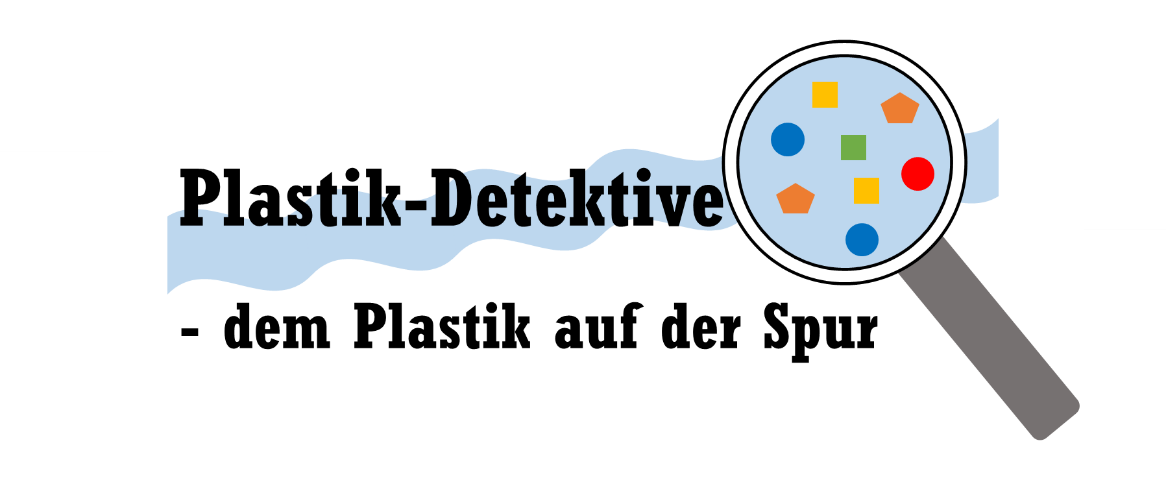 Station 1Untersuchung von PeelingStation 2Untersuchung von TextilienStation 3Herr Experto auf Spurensuche im DrogeriemarktStation 4Wie kommt das Mikroplastik an den Strand?Station 5Mikroplastik in der Umwelt – na und?!Station 6Gibt es eine Alternative?